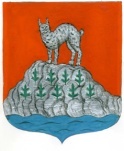 СОВЕТ ДЕПУТАТОВСЕВАСТЬЯНОВСКОГО СЕЛЬСКОГО ПОСЕЛЕНИЯПРИОЗЕРСКОГО МУНИЦИАЛЬНОГО РАЙОНАЛЕНИНГРАДСКОЙ ОБЛАСТИРЕШЕНИЕот 18 апреля 2024 года                                                                                                              № 230В соответствии с Гражданским кодексом Российской Федерации, Градостроительным кодексом Российской Федерации, Федеральным законом от 06.10.2003 N 131-ФЗ "Об общих принципах организации местного самоуправления в Российской Федерации", на основании решения Совета депутатов муниципального образования Севастьяновское сельское поселение от 18 декабря 2014 года № 22 «Об утверждении Положения о порядке управления и распоряжения муниципальным имуществом в муниципальном образовании Севастьяновское сельское поселение муниципального образования Приозерский муниципальный район Ленинградской области», руководствуясь Уставом Севастьяновского сельского поселения Приозерского муниципального района Ленинградской области, Совет депутатов Севастьяновского сельского поселения Приозерского муниципального района Ленинградской области РЕШИЛ:1. Утвердить прилагаемый Порядок сноса объектов капитального строительства, находящихся в муниципальной собственности Севастьяновского сельского поселения Приозерского муниципального района Ленинградской области.2. Данное решение опубликовать на официальном сайте администрации Севастьяновского сельского поселения Приозерского муниципального района Ленинградской области http://севастьяновское.рф/.3. Решение вступает в силу с момента его официального опубликования.4. Контроль за исполнением настоящего решения возложить на постоянную комиссию по экономике, бюджету, налогам и муниципальной собственности.Глава Севастьяновского сельского поселения                                            В.И. ШевцоваИсп. Андреева В.А. 93-289Разослано: дело-2, СМИ-1.Об утверждении порядка сноса объектов капитального строительства, находящихся в муниципальной собственности Севастьяновского сельского поселения Приозерского муниципального района Ленинградской области